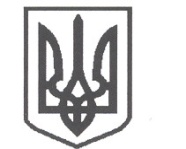 УКРАЇНАСРІБНЯНСЬКА СЕЛИЩНА РАДАВИКОНАВЧИЙ КОМІТЕТРІШЕННЯ30 жовтня 2023 року     					              	      		№ 216смт СрібнеПро внесення змін до показників селищного  бюджету  на 2023  рік	Керуючись підпунктом 1 пункту а статті 28, підпунктом 1 пункту 1 статті 52, пунктом 6 статті 59, пунктом 1 статті 61 Закону України "Про місцеве самоврядування в Україні", відповідно до пункту 8 статті 23, статті 72 Бюджетного кодексу України, пункту 12 рішення дев’ятнадцятої сесії Срібнянської селищної  ради восьмого скликання від 23 грудня 2022 року «Про бюджет Срібнянської  селищної  територіальної громади на 2023 рік» та розпорядження начальника обласної військової адміністрації від 24.10.2023 №701 «Про внесення змін до обласного бюджету на 2023 рік», виконавчий комітет селищної ради вирішив:Фінансовому управлінню Срібнянської селищної ради:1.1. Збільшити доходну частину спеціального фонду селищного бюджету на суму 95 851,21 гривень по коду бюджетної класифікації доходів 41051000 «Субвенція з місцевого бюджету на здійснення переданих видатків у сфері освіти за рахунок коштів освітньої субвенції».        1.2.  Збільшити видаткову частину селищного бюджету згідно додатку.        1.3. Внести відповідні зміни до показників місцевого бюджету, подати уточнення на розгляд сесії селищної ради та забезпечити фінансування зазначених видатків.Головному розпоряднику коштів забезпечити внесення відповідних змін до  кошторисних призначень та плану асигнувань.3. Контроль за виконанням цього рішення покласти на Срібнянського селищного голову Олену ПАНЧЕНКО.Селищний голова	Олена ПАНЧЕНКО